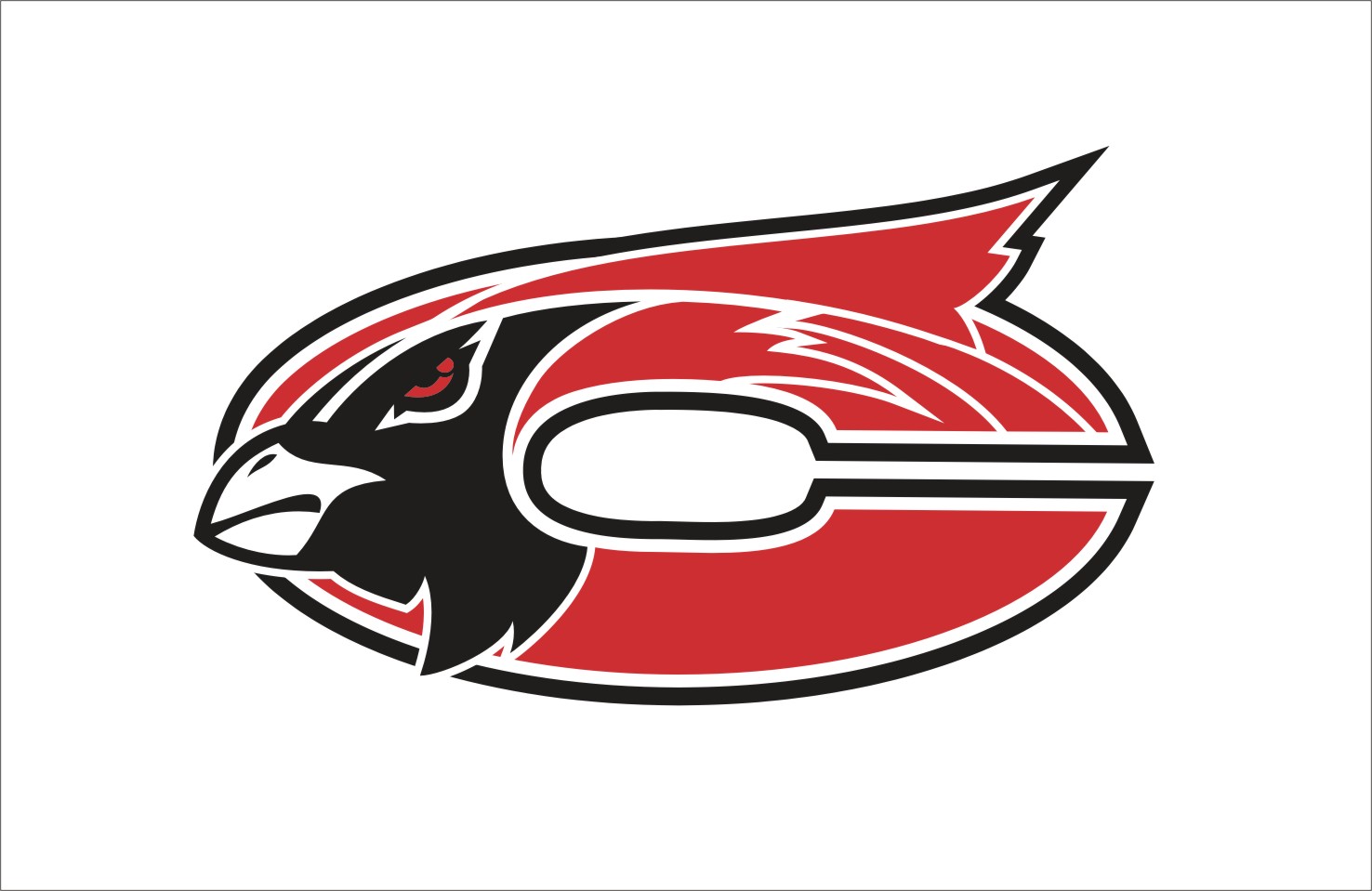 The Faculty and staff of Chadwick R-1 Schools in partnership with parents and the community, will establish high standards of learning and high expectations for achievement while providing comprehensive guidance for success.Subject:Art Explore Grade Level:7th-8th Grade: 7th-8th  Subject: Art Explore Time PeriodGLE/MO Standard/Common CoreDescription and Assessments Notes--Quarter: Only have these students for one quarter so assignments are completed in this order every quarter. Quarter: Only have these students for one quarter so assignments are completed in this order every quarter. Quarter: Only have these students for one quarter so assignments are completed in this order every quarter. Quarter: Only have these students for one quarter so assignments are completed in this order every quarter. GLEs: I: 1C, Grade 7, 8Strand II: 1A, Grade 8 Strand II: 1B, Grade 8 Strand II: 1D, Grade 7,8 MO Standards: FA 1 FA 2 DOK: Level 1Level 2Level 4 CC Standards for English/Writing: SL 1,2,6Computerized Artwork Create a composition of lines and shapes using general software – www.sumopaint.comDifferentiate between geometric and organic shapes Use a variety of lines and line quality, shapes, textures, tools, values, etc. to create non-objective artworkPre-Project Assessment: Pre-test on lines, shapes, texture and value Question/AnswerGroup discussion Mid-Project Assessment: Conference with students individually as they work Post-Project Assessment: Finished project Conference with students individually about projectGLEs: I: 1A, Grade 8  I, 3A, Grade 7 Strand II: 1C, Grade 8 Strand II: 1F, Grade 8 Strand II: 2C, Grade 8Strand II: 2F, Grade 8 MO Standards: FA 1 FA 2 DOK: Level 1Level 2CC Standards for English/Writing: SL 1,2,6Value Scale/Shaded Form Still Life Create continuous, graduated and even tones using pencil and colored pencilIdentify and use a range of values to create value contrastCreate a still life from observation Identify and use a range of values to create the illusion of formUse appropriate scale relationship Differentiate between shapes and forms. Pre-Project Assessment: Question/AnswerValue Scale Example completionMid-Project Assessment: Conference with students individually as needed during work time Post-Project Assessment: Finished project Question/Answer Conference with students individually as needed GLEs: I: 1A, grade 7  I: 3A, grade 8  I: 3C, grade 7,8Strand II: 1D, grade 7 MO Standards: FA1 FA 2 DOK: Level 1Level 2Level 4CC Standards for English/Writing: SL 1,2,6Outdoor Textured Landscape Drawing Use a pencil to create simulated/implied texturesCreate a realistic drawing of a landscape Observe and draw nature/environment Define and differentiate between implied, simulated, real and invented textures.Understand and Use foreground, middle ground, background and space in artworkPre-Project Assessment: Question/Answer as group Mid-Project Assessment: Conference with students individually as needed during work time Question/Answer Post-Project Assessment: Finished project Quesiton/Answer Class critique/discussion GLEs: I: 3A  I: 3C Strand V: 1A MO Standards: FA 1 FA 5 DOK: Level 1Level 2Level 3 CC Standards for English/Writing: SL 1,2,6Abstract Landscape Design a landscape using an abstract method Pre-Project Assessment: Questionnaire on abstract vs. realisticQuestion/Answer as groupMid-Project Assessment: Conference with students individually as needed during work time Post-Project Assessment: Finished project Question/AnswerClass critique/discussion GLEs:Strand II: 1G, grade 8 Strand V: 1A, grade 7, 8 MO Standards: FA 2 FA 5 DOK: Level 1Level 2Level 3Level 4CC Standards for English/Writing: SL 1,2,6One Point Perspective Room Drawing Create a one point perspective drawing of a room Use converging lines, vertical and horizontal lines, vanishing point  Use ruler to create straight lines and precise anglesDefine vanishing point, converging line, horizon line, parallel and perpendicular Pre-Project Assessment: Pre-project quiz on perspective drawing Question/AnswerIndividual students complete perspective drawing example sheet as class before starting project Mid-Project Assessment: Consult with individual students as needed during work time Question/answer Post-Project Assessment: Finished project Class critique/discussion GLEs:Strand II: 1A, grade 8Strand II: 1B, grade 8 Strand II: 2A, grade 7 Strand II: 2B, grade 7 MO Standards: FA 2 DOK: Level 1 Level 2Level 3Level 4CC Standards for English/Writing: SL 1,2,6Mandalas (Symmetrical and Radial Design) Identify and use radial balance, symmetrical balance -Identify and use focal point -Identify and use varied line quality -Identify and use varied shapes, lines, patterns to create repetition Define symmetry, radial balance, central axis, radius, diameter, circumferencePre-Project Assessment: Have students complete questionnaire on balance before starting lesson to find out what they knowQuestion/Answer Mid-Project Assessment: Conference with students individually as needed during work time Question/AnswerPost-Project Assessment: Finished project Quiz on balance GLEs:Strand II: 2A, grade 8 MO Standards: FA 2 DOK: Level 1Level 2Level 3Level 4CC Standards for English/Writing: SL 1,2,6Asymmetrical Fashion Design Design a fashion item that shows asymmetrical balance. Pre-Project Assessment: Question/Answer Mid-Project Assessment: Conference with students individually as needed during work time Post-Project Assessment: Finished project Self-critique and discussion GLEs: I: 1D, grade 7,8 I: 3B, grade 8Strand II: 1B, grade 7,8Strand II: 2D, grade 7,8MO Standards: FA 1 FA 2 DOK: Level 1Level 2Level 3Level 4 CC Standards for English/Writing: SL 1,2,6Recycled Magazine Coiled PotCreate a functional fiber made vessel using recycled materials Identify and use rhythmic lines and shapes Understand the Importance of Recycling materials for art instead of polluting environmentPre-Project Assessment: Questionnaire about recycled art Question/Answer Class discussion Mid-Project Assessment: Consult with students individually as needed during work time Post-Project Assessment: Finished project GLEs: I: 2AMO Standards: FA 1 DOK: Level 1 Level 2Level 3Level 4CC Standards for English/Writing: SL 1,2,6Soap Carving Use proper techniques to create  a sculpture from a subtractive carving process.-soap carving Pre-Project Assessment: Question/Answer Mid-Project Assessment: Consult with students individually as needed during work time Post-Project Assessment: Finished projectQuestion/Answer Self-critique and discussion GLEs: I: 1D, Grade 7,8Strand II: 1E, Grade 7,8MO Standards: FA 1FA 2 DOK: Level 1Level 2Level 3Level 4CC Standards for English/Writing: SL 1,2,6Printmaking 8th grade -Demonstrate a printmaking process using a variety of ink colors- styrofoam relief prints Use complementary colors 7th grade-Demonstrate a type of relief block printmaking- styrofoam relief prints  Use analogous colors Differentiate between high low reliefPre-Project Assessment: Pre-test on printmaking Question/Answer Mid-Project Assessment: Consult with students individually as needed during work time Post-Project Assessment: Finished project Printmaking quiz GLEs: I: 2A, grade 7,8  I: 3B, grade 8 Strand II: 1G, grade 7 Strand V: 1A, grade 7, 8MO Standards: FA 1 FA 2 FA 5 DOK: Level 1Level 2Level 3Level 4CC Standards for English/Writing: SL 1,2,6Clay Project 7th gradeCreate an in-the-round artwork by joining two or more surfaces Identify and use positive and negative forms in three-dimensional workIdentify artwork from Europe,  8th gradeModeling with clay or similar material: create a 3D artwork demonstrating appropriate joining techniquesCreate an original functional object Identify artwork from , Native American culture Pre-Project Assessment: KWL Chart as class Pre-test on clay and clay building processes Question/Answer Mid-Project Assessment: Question/AnswerConsult with students individually as needed during work time Post-Project Assessment: Finished project Class critique and discussion Question/AnswerCeramics test GLEs:Strand I: 2A Strand I: 3C Strand II: 2D MO Standards: FA 2 DOK: Level 1 Level 2 Level 4CC Standards for English/Writing: SL 1,2,6Duct Tape ProjectCreate a sculpture in the round by using an additive process Layer materials to create more thickness Identify and use regular and progressive rhythm Pre-Project Assessment: Question/AnswerMid-Project Assessment: Consult with students individually as needed during work time Question/AnswerPost-Project Assessment: Finished project GLEs:Strand IV: 2A, Grade 7 Strand V: 1A, Grade 7MO Standards: FA 4FA 5 DOK: Level 1Level 2Level 3Level 4CC Standards for English/Writing: SL 1,2,6Text and Illustration 6th grade Illustrate textUsing opaque paint, overlap brush strokes to create a smooth and even area of color Identify and use complex shapes such as people, animals, vehicles 	7th gradeExplain the relationship between illustration and written text.Identify works of art from EuropePre-Project Assessment: Question/AnswerMid-Project Assessment: Consult with students individually as needed during work time Post-Project Assessment: Finished project Share time with class and discussion GLEs:Strand IV: 1A, Grade 8MO Standards: FA 4 DOK: Level 1Level 2Level 3CC Standards for English/Writing: RI 1 W 1,2,4SL 1,2,6Music and Art Connection 8th grade- Compare and contrast examples of American art and musicPre-Project Assessment: Compare and contrast example as class on boardQuestion/Answer Mid-Project Assessment: Consult with students individually as needed during project Post-Project Assessment: Finished chart and explanation GLEs:Strand III: 2A Strand V: 1A Strand V: 1B MO Standards: FA 3 FA 5DOK: Level 1 Level 2 Level 3 Level 4  CC Standards for English/Writing: RI 1 W 1,2,4SL 1,2,6Art CriticismDescribe the artwork and the subject matter in detail Analyze the use of Elements and Principles in artwork Interpret the meaning of an artwork Judge and artwork Identify works of art from the United States and EuropeCompare and Contrast 2 artworks on : time, place, theme, subject matter, materials, characteristics and cultural contexts Pre-Project Assessment: Do example as class Mid-Project Assessment: Consult students individually as needed during work time Post-Project Assessment: Finished Art Criticism Question/Answer 